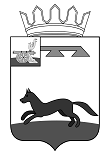 СОВЕТ ДЕПУТАТОВ ХИСЛАВИЧСКОГО ГОРОДСКОГО ПОСЕЛЕНИЯ ХИСЛАВИЧСКОГО РАЙОНА СМОЛЕНСКОЙ ОБЛАСТИРЕШЕНИЕот 28.11.2019г.                                                                                                             №181«Об исполнении бюджета Хиславичского городского поселения Хиславичского района Смоленской области за 9 месяцев 2019 года»Заслушав информацию начальника финансового управления Администрации муниципального образования «Хиславичский район» Смоленской области Калистратовой Н.И. ируководствуясь Бюджетным кодексом РФ, статьями 264.1. «Основы бюджетного учета и бюджетной отчетности», 264.2 «Составление бюджетной отчетности» Совет депутатов Хиславичского городского поселения Хиславичского района Смоленской области РЕШИЛ:1. Принять к сведению отчет об исполнении бюджета Хиславичского городского поселения Хиславичского района Смоленской области за 9 месяцев 2019 года:1.1.Общий объем доходов бюджета Хиславичского городского поселения Хиславичского района Смоленской области в сумме 18914,9тыс.руб., в том числе объем безвозмездных поступлений в сумме 14721,0тыс.руб.1.2. Общий объем расходов бюджета Хиславичского городского поселения Хиславичского района Смоленской области в сумме 17613,3тыс.руб.1.3. Профицит бюджета Хиславичского городского поселения Хиславичского района Смоленской области в сумме 1301,6тыс.руб.2.Настоящее решение опубликовать в газете «Хиславичские известия» и разместить на сайте Администрации муниципального образования «Хиславичский район» Смоленской области http://hislav.admin-smolensk.ru в сети Интернет.Глава муниципального образованияХиславичское городское поселениеХиславичского района Смоленской области                                                 О.Б.Маханёк